Lesson 1: Fingers as a Math ToolLet’s show numbers with our fingers.1.2: Show Some Fingers
135468109271.3: Introduce Math Fingers, Show and SayChoose a center. Math Fingers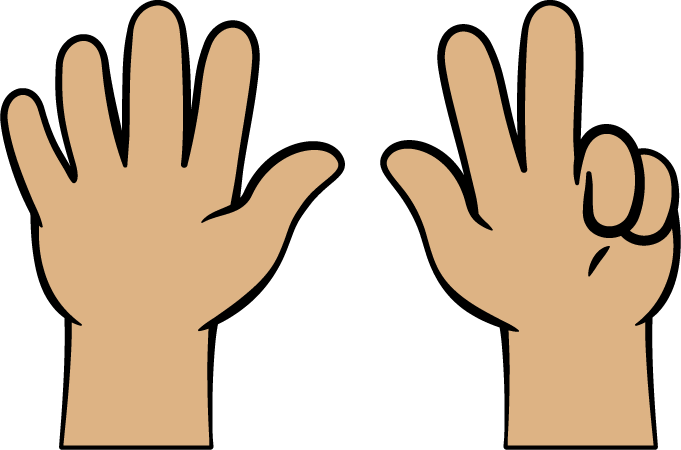 Pattern Blocks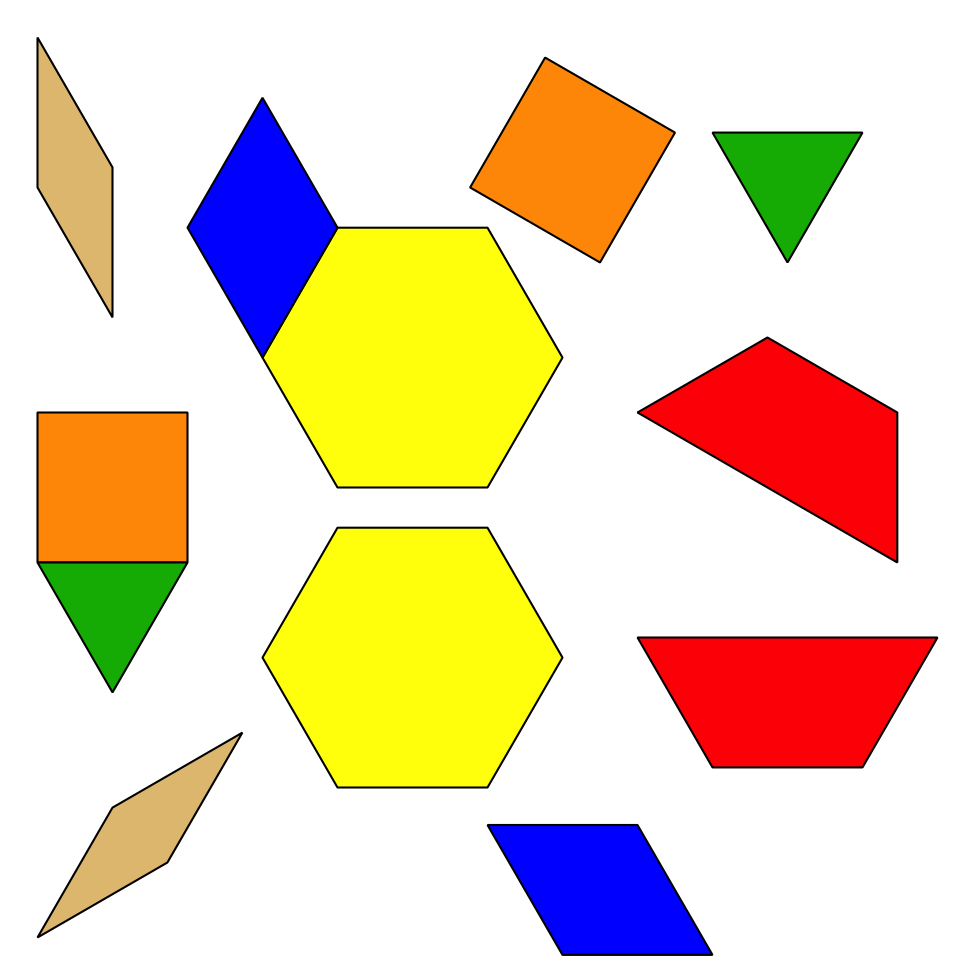 Picture Books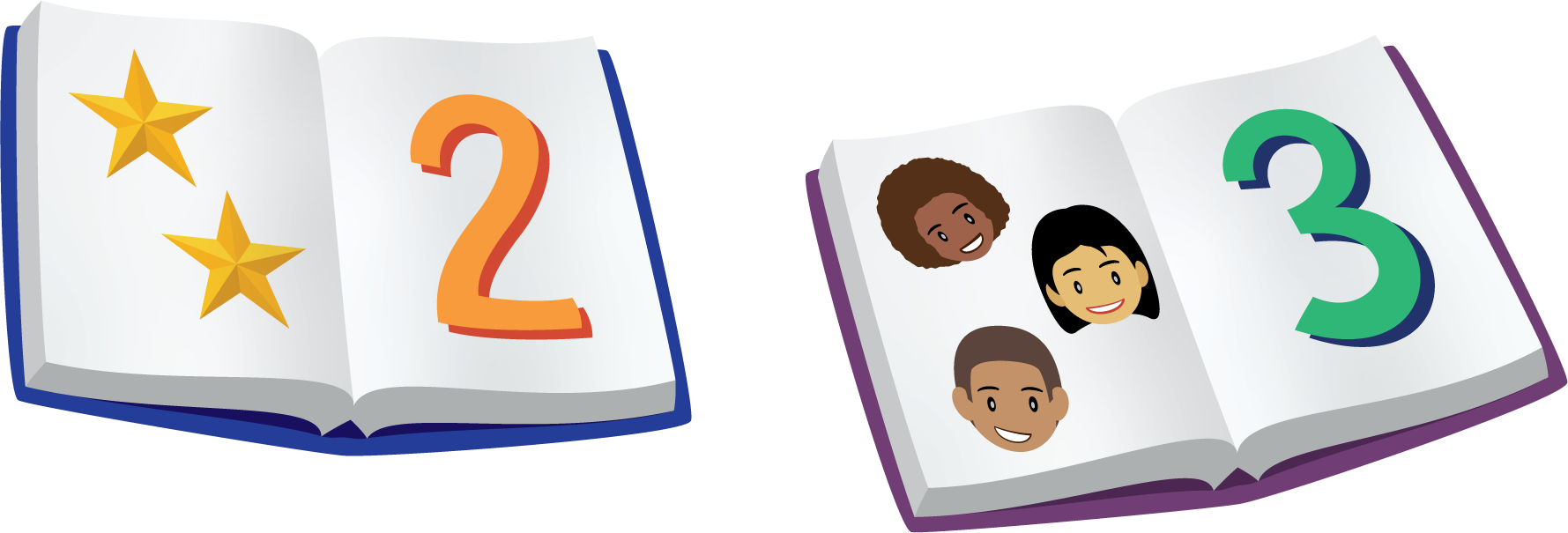 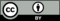 © CC BY 2021 Illustrative Mathematics®